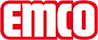 emco Bauemco STRUCTURA with double ring round brushes Structura 220 BModelStructura 220 BMaterialHigh-quality solid rubber, weather-proof and abrasion-proofApprox. height (mm)22Tread surfaceOctagonal honeycomb pattern. Dimensional tolerance +/- 1.5%Water drainageDimples on the underside combined with open honeycomb bases ensure excellent water drainageTechnical dataRubber honeycomb mat equipped with single-colour double-ring brush inserts in every second honeycomb (approx. 290 brushes/m²) for protection against coarse and fine dirt. Special formats availableColoursRubber honeycomb mat: blackblue 800-3447Yellow 800-3448grey 800-3444green 800-3446Red 800-3445black 800-3443Double ring brush insertsRubber honeycomb mat: blackblack 800-3443grey 800-3444Red 800-3445green 800-3446blue 800-3447Yellow 800-3448Special coloursRubber honeycomb mat in black. Double-ring brushes in black, blue, yellow, grey, green or redCustom matsBespoke cuts enable practically any dimensions to be accommodated. (Mat sizes up to approx. 2 m² are manufactured with the parts bonded together; larger mat systems are supplied in several parts - with solid rubber connection elements)DimensionsMat width:.........................mm (bar length)Mat depth:.........................mm (walking direction)Contactemco Bautechnik GmbH · Breslauer Straße 34 - 38 · D-49808 Lingen (Ems) · Germany · Phone: +49 (0) 591/9140-500 · Fax: +49 (0) 591/9140-852 · Email: bau@emco.de · www.emco-bau.com